佛教慈濟醫療財團法人台中慈濟醫院106年度高級心臟救命術(ACLS)訓練課程 報名簡章壹、日期：106年11月11日-11月12日(星期六、日)貳、地點：佛教慈濟醫療財團法人台中慈濟醫院-大愛5樓502會議室    (427) 台中市潭子區豐興路一段88號參、課程內容：如附件課程表肆、報名資格：醫師及護理人員伍、接受報名人數：60人陸、報名費用：2500元(含教材及餐點費，不含證書費用250元)柒、報名方式：電話報名或E-MAIL報名，11/3(五)截止報名。捌、繳費方式：請利用郵局劃撥繳費，再將收據連同報名表填寫完整後傳真至(04-3606-5928)    至本院，以利對帳。   郵政劃撥帳號：22632861   戶名：佛教慈濟醫療財團法人台中慈濟醫院請務必於11/3(五)日前完成繳費，未繳費(匯款)者或匯錯帳號，將視同放棄報名。玖、其他注意事項：    1.因故未能參加者，請於11月6日(星期一)前取消，無故缺席視同棄權，怒不退費。    2.課程不提供免洗杯及餐具，請各位學員自備環保杯及餐具。    3.茲因停車場委外經營，無法免費停車，敬請見諒。    4.若有任何問題，請洽急診醫學科-黃鍾惠，(04)3606-0666分機3027 或tc15102202@tzuchi.com.tw。交通資訊來院交通導引搭乘大眾交通工具：統聯客運77、20路                  豐原客運202、203路                  台中客運66、72路                  仁友客運123路自行開車：國道1號，於「豐原交流道」下(至本院15-20分鐘)          國道4號，於「后豐交流道」下(至本院15-20分鐘)          74快速道路，於「潭子區中山路」下(至本院5-10分鐘)台鐵：經山線於「潭子站」下車搭乘接駁車至本院約5-10分鐘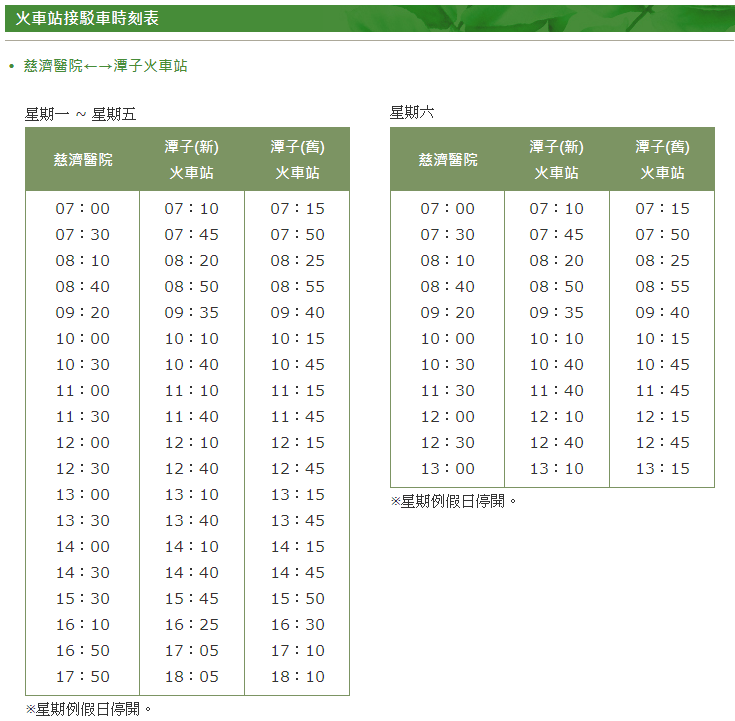 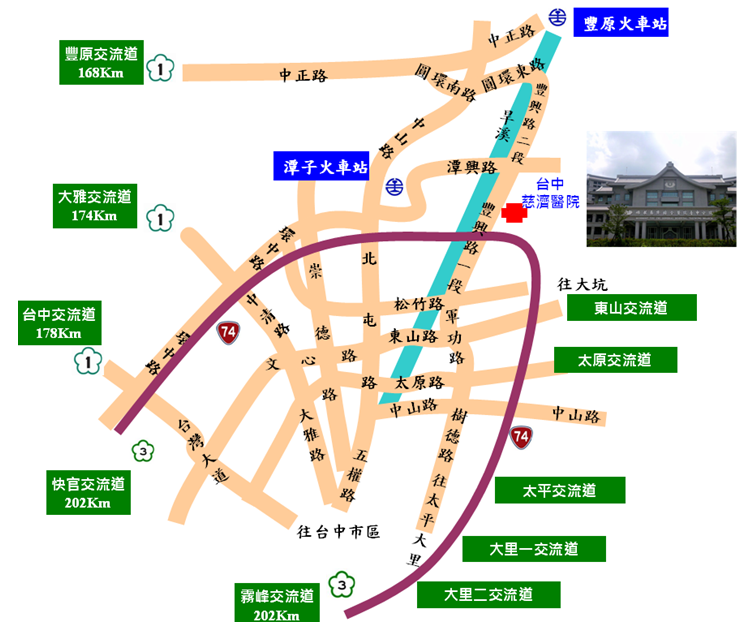 佛教慈濟醫療財團法人台中慈濟醫院 ACLS 訓練課程表時　　間：106年11月11、12日（星期六、日）        課程籌畫人: 王耀健地　　點：台中慈濟醫院第一院區502會議室                         第一天：11月11日第二天：11月12日講師簡介：劉彥宏醫師    中國醫藥大學附設醫院急診醫學科主治醫師莊浩凌醫師    仁愛醫療財團法人急診醫學部副主任王耀健醫師    台中慈濟醫院急診醫學科主治醫師劉昆旻醫師	   台中慈濟醫院急診醫學科主治醫師5. 劉建明醫師　　台中慈濟醫院胸腔內科主治醫師106年度高級心臟救命術(ACLS)訓練課程時  間題     目題     目題     目題     目題     目題     目講  師助教*207:50～08:00報到及課程介紹 報到及課程介紹 報到及課程介紹 報到及課程介紹 報到及課程介紹 報到及課程介紹 劉昆旻08:00～09:00Primary & Secondary Survey / Pulseless arrestPrimary & Secondary Survey / Pulseless arrestPrimary & Secondary Survey / Pulseless arrestPrimary & Secondary Survey / Pulseless arrestPrimary & Secondary Survey / Pulseless arrestPrimary & Secondary Survey / Pulseless arrest劉昆旻09:00～10:00Dynamic DysrhythmiasDynamic DysrhythmiasDynamic DysrhythmiasDynamic DysrhythmiasDynamic DysrhythmiasDynamic Dysrhythmias莊浩凌10:00～10:10休息休息休息休息休息休息休息休息題目＆講師時間CPR1/AEDCPR2/AEDCPR2/AEDAirway management 1Airway management 1Airway management 2Airway management 2助教*2題目＆講師時間劉建明王耀健王耀健劉彥宏劉彥宏莊浩凌莊浩凌10:10～11:10AＢＢＣＣＤＤ11:10～12:10CDDAABB12:10～13:00LunchLunchLunchLunchLunchLunchLunch助教*213:00～14:00ACS case, complication and treatmentACS case, complication and treatmentACS case, complication and treatmentACS case, complication and treatmentACS case, complication and treatmentACS case, complication and treatment劉建明題目＆講師時間Tachycardia Tachycardia Dysrhythmias Dysrhythmias VF/Pulseless VT VF/Pulseless VT Shock/PE題目＆講師時間劉昆旻劉昆旻莊浩凌莊浩凌劉彥宏劉彥宏王耀健14:00～14:50ＡＡＢＢＣＣＤ14:50～15:40DDＡＡBBＣ15:40～15:50休息休息休息休息休息休息休息15:50～16:40ＣＣＤＤＡＡＢ16:40～17:30BBＣＣDDＡ時   間題     目題     目題     目題     目講師助教*207:50～08:00報到報到報到報到08:00 ~ 09:00 Acute Stroke  Acute Stroke  Acute Stroke  Acute Stroke 莊浩凌題目＆講師時間Asystole/PEABradycardiaMegacode 1 Megacode 1 Megacode 2題目＆講師時間劉昆旻劉彥宏莊浩凌莊浩凌劉建明09:00～09:50ＡＢＣＣＤ09:50～10:40DＡＢＢC10:40～10:50休息休息休息休息休息10:50～11:40ＣＤＡＡＢ11:40～12:30BＣＤＤA12:30～13:30LunchLunchLunchLunchLunchLunch13:30～17:30筆試筆試筆試全體講師/助教全體講師/助教全體講師/助教13:30～17:30BLSBLSBLS全體講師/助教全體講師/助教全體講師/助教13:30～17:30Air WayAir WayAir Way全體講師/助教全體講師/助教全體講師/助教13:30～17:30情境測驗情境測驗情境測驗全體講師/助教全體講師/助教全體講師/助教佛教慈濟醫療財團法人台中慈濟醫院11/11-11/12 ACLS®個人報名表佛教慈濟醫療財團法人台中慈濟醫院11/11-11/12 ACLS®個人報名表佛教慈濟醫療財團法人台中慈濟醫院11/11-11/12 ACLS®個人報名表佛教慈濟醫療財團法人台中慈濟醫院11/11-11/12 ACLS®個人報名表佛教慈濟醫療財團法人台中慈濟醫院11/11-11/12 ACLS®個人報名表姓       名聯絡電話聯絡電話宅：公：          分機手機：身分證字號英文姓名英文姓名服 務 醫 院職   稱職   稱E-mail通  訊  地  址收  據  抬  頭□個人    □醫院（統編：     　　　　　）□個人    □醫院（統編：     　　　　　）□個人    □醫院（統編：     　　　　　）□個人    □醫院（統編：     　　　　　）匯款單聯貼處請將匯款收據聯貼本報名表，連同報名表一併傳真至(04)3606-5928，或掃描寄至tc15102202@tzuchi.com.tw請務必來電確認已完成報名程序匯款單聯貼處請將匯款收據聯貼本報名表，連同報名表一併傳真至(04)3606-5928，或掃描寄至tc15102202@tzuchi.com.tw請務必來電確認已完成報名程序匯款單聯貼處請將匯款收據聯貼本報名表，連同報名表一併傳真至(04)3606-5928，或掃描寄至tc15102202@tzuchi.com.tw請務必來電確認已完成報名程序郵局劃撥請於劃撥收據左側空白處填寫以下資料：1.匯款人2.報名11/11~12台中慈濟ACLS課程感謝您~~郵局劃撥請於劃撥收據左側空白處填寫以下資料：1.匯款人2.報名11/11~12台中慈濟ACLS課程感謝您~~1.請於106年11月3日前完成報名，表格請自行影印。傳真或e-mail後請來電確認。TEL：04-3606-0666分機3027黃鍾惠  e-mail:tc15102202@tzuchi.com.tw2.報名費用：$2500元。3. 請利用郵局劃撥繳費：   郵政劃撥帳號：22632861，戶名：佛教慈濟醫療財團法人台中慈濟醫院   (請註明姓名、報名課程名稱、收據開立抬頭、聯絡電話)4.因故未能參加者，請於11月6日前取消，否則視同棄權，怒不退費。5.備註：課程不提供免洗杯及餐具，請各位學員自備環保杯及餐具。6.茲因停車場委外經營，無法免費停車，敬請見諒。7.課程講義於上課當日發放。8.務必於上課當日繳交250元證書費，考試未通過者，將另行退還。1.請於106年11月3日前完成報名，表格請自行影印。傳真或e-mail後請來電確認。TEL：04-3606-0666分機3027黃鍾惠  e-mail:tc15102202@tzuchi.com.tw2.報名費用：$2500元。3. 請利用郵局劃撥繳費：   郵政劃撥帳號：22632861，戶名：佛教慈濟醫療財團法人台中慈濟醫院   (請註明姓名、報名課程名稱、收據開立抬頭、聯絡電話)4.因故未能參加者，請於11月6日前取消，否則視同棄權，怒不退費。5.備註：課程不提供免洗杯及餐具，請各位學員自備環保杯及餐具。6.茲因停車場委外經營，無法免費停車，敬請見諒。7.課程講義於上課當日發放。8.務必於上課當日繳交250元證書費，考試未通過者，將另行退還。1.請於106年11月3日前完成報名，表格請自行影印。傳真或e-mail後請來電確認。TEL：04-3606-0666分機3027黃鍾惠  e-mail:tc15102202@tzuchi.com.tw2.報名費用：$2500元。3. 請利用郵局劃撥繳費：   郵政劃撥帳號：22632861，戶名：佛教慈濟醫療財團法人台中慈濟醫院   (請註明姓名、報名課程名稱、收據開立抬頭、聯絡電話)4.因故未能參加者，請於11月6日前取消，否則視同棄權，怒不退費。5.備註：課程不提供免洗杯及餐具，請各位學員自備環保杯及餐具。6.茲因停車場委外經營，無法免費停車，敬請見諒。7.課程講義於上課當日發放。8.務必於上課當日繳交250元證書費，考試未通過者，將另行退還。1.請於106年11月3日前完成報名，表格請自行影印。傳真或e-mail後請來電確認。TEL：04-3606-0666分機3027黃鍾惠  e-mail:tc15102202@tzuchi.com.tw2.報名費用：$2500元。3. 請利用郵局劃撥繳費：   郵政劃撥帳號：22632861，戶名：佛教慈濟醫療財團法人台中慈濟醫院   (請註明姓名、報名課程名稱、收據開立抬頭、聯絡電話)4.因故未能參加者，請於11月6日前取消，否則視同棄權，怒不退費。5.備註：課程不提供免洗杯及餐具，請各位學員自備環保杯及餐具。6.茲因停車場委外經營，無法免費停車，敬請見諒。7.課程講義於上課當日發放。8.務必於上課當日繳交250元證書費，考試未通過者，將另行退還。1.請於106年11月3日前完成報名，表格請自行影印。傳真或e-mail後請來電確認。TEL：04-3606-0666分機3027黃鍾惠  e-mail:tc15102202@tzuchi.com.tw2.報名費用：$2500元。3. 請利用郵局劃撥繳費：   郵政劃撥帳號：22632861，戶名：佛教慈濟醫療財團法人台中慈濟醫院   (請註明姓名、報名課程名稱、收據開立抬頭、聯絡電話)4.因故未能參加者，請於11月6日前取消，否則視同棄權，怒不退費。5.備註：課程不提供免洗杯及餐具，請各位學員自備環保杯及餐具。6.茲因停車場委外經營，無法免費停車，敬請見諒。7.課程講義於上課當日發放。8.務必於上課當日繳交250元證書費，考試未通過者，將另行退還。